Week 1/Semaine 1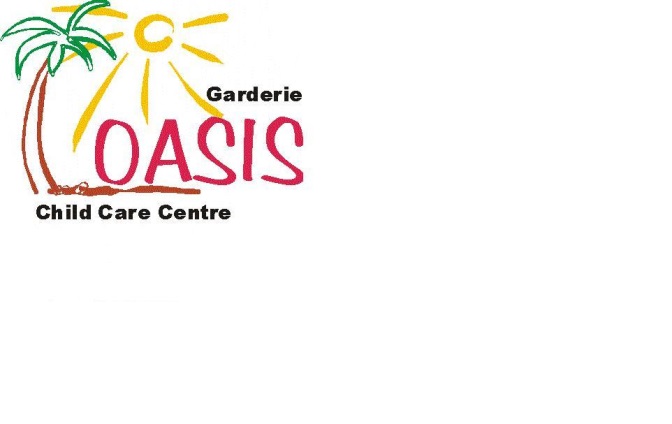 Sample Menu■ Milk & alternatives/Lait et substituts■ Grain products/Produits céréaliers■ Vegetables & fruits /Légumes & fruits■ Meat & alternatives/Viandes et substitutsMonday/LundiTuesday/MardiWednesday/MecrediThursday/JeudiFriday/VendrediAM Snack/Collation du MatinYogurt/YogourtFruitMilk/LaitOatmeal/AvoineFruitMilk/LaitPancakes/CrepeYogurt/YogourtMilk/LaitBagels/Cream Cheese/Fromage a la CrèmeFruitMilk/LaitSpinach/ÉpinardEgg/Oeufs Cheese/FromageWraps/RoulésMilk/LaitLunch/DinerBeef/BoeufBrocoliRice/RizBread/PainFruitMilk/LaitSalmonRice/Riz Vegetables/LégumeBread/PainFruitMilk/LaitVegetiarian Chilli/Chilli végétarien QuinoaBuns/BriochesFruitMilk/LaitChicken Stew/Ragoût de poulet Bread/PainFruitMilk/LaitSloppy JoesCorn/MaisBuns/BriochesFruitMilk/LaitPM Snack/Collation de l’Apres-MidiCheese/FromageCrackers/Craquelins Water/EauVeggie platter/Plateau de légumesPita chips/Chips au pitaWater/EauProtein balls/Balles de protéinesFruitWater/EauBanana Bread/Pain aux bananeMilk/LaitFruit Salad/Salade de Fruits Social Tea cookies/Biscuit socialeWater/Eau